Задания для учащихся 1 кл по 5 л ДПОПРисунок.Тема: Штриховка. ( будет прилагаться видео урок)Задание: Вспомнить основные виды штриховок, заштриховать небольшой куб и шар.Материалы: Карандаш ( В, В2) ластик, альбом.Примеры: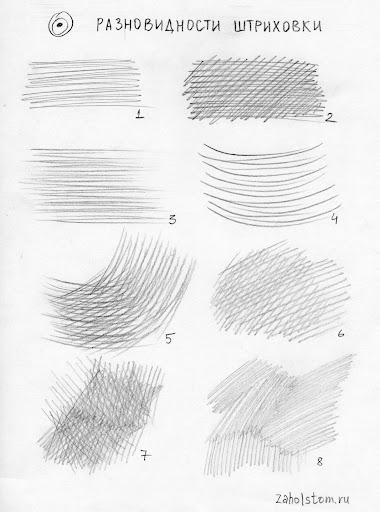 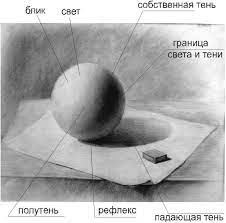 ЖивописьТема: Приемы работы с акварелью. Техника по-сырому. ( будет прилагаться видео урок)Задание: Этюд цветов, фруктов, овощей.Материалы: Акварель, кисти, палитра, альбом.Примеры: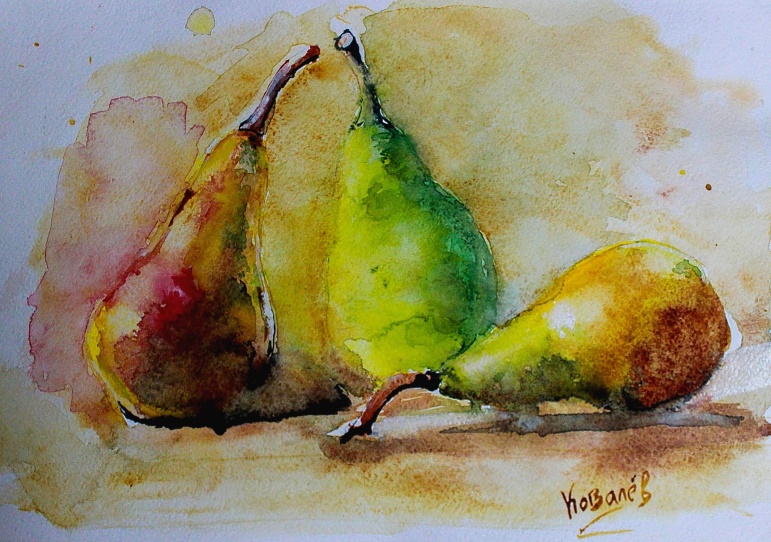 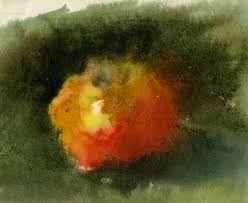 Композиция станковаяТема: Времена года. ( Будет прилагаться видео урок)Задача: Передача тонально-цветовыми сочетаниями образов двух времен года. ( осень- зима).Материалы: Гуашь или акварель, кисти, альбом.Примеры: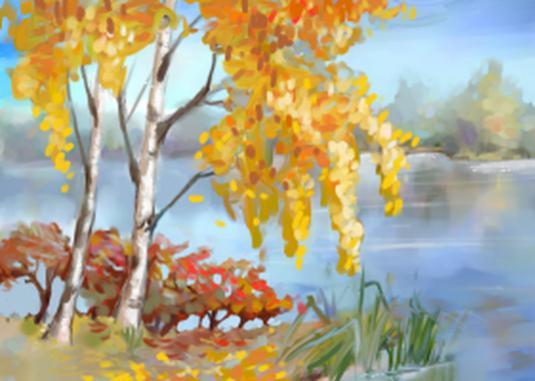 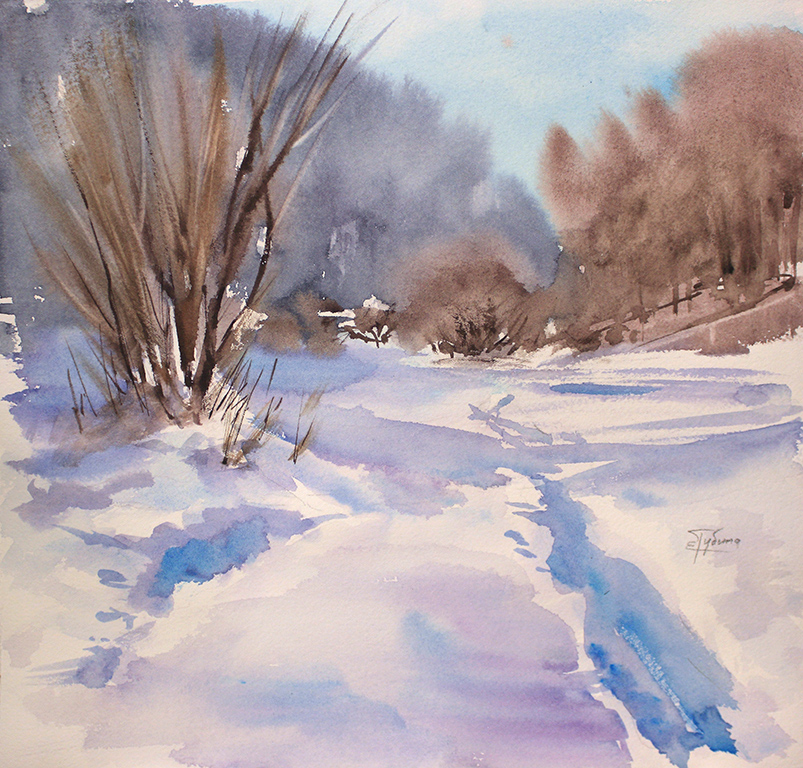 Беседы об искусствеТема: Декоративно-прикладное искусство.Задание: Орнамент в полосе. 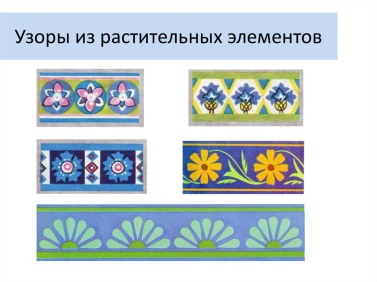 Композиция прикладнаяТема: Виды и техники аппликации. Аппликация как художественное конструирование. Виды аппликации: сюжетная, предметная, декоративная. Народное славянское искусство вырезания аппликации из бумаги. Передача с помощью аппликации свойств натуры. Инструменты для работы с аппликацией. Практическая работа:  1. Серия упражнений на освоение различных техник аппликации. Освоение приёмов вырезания, разрывания бумаги. 2. Серия упражнений по вырезанию фигур из цветной бумаги. 3. Творческое задание: составление осенних, весенних, летних композиций. Самостоятельная работа: выполнить упражнение на закрепление освоивших техник аппликации.Примеры: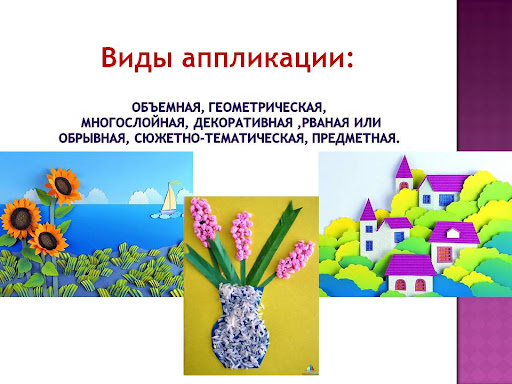 